НАРУЧИЛАЦКЛИНИЧКИ ЦЕНТАР ВОЈВОДИНЕул. Хајдук Вељкова бр. 1, Нови Сад(www.kcv.rs)ОБАВЕШТЕЊЕ О ЗАКЉУЧЕНОМ УГОВОРУ У ПОСТУПКУ ЈАВНЕ НАБАВКЕ БРОЈ 341-18-O, партија 2Врста наручиоца: ЗДРАВСТВОВрста предмета: Опис предмета набавке, назив и ознака из општег речника набавке: Реагенси и потрошни материјал за апарате AVL 918033696500 – лабораторијски реагенси33140000 – медицински потрошни материјалУговорена вредност: без ПДВ-а 444.982,00 динара, односно 533.978,40 динара са ПДВ-омКритеријум за доделу уговора:  најнижа понуђена ценаБрој примљених понуда: 1Понуђена цена: Највиша:  444.982,00 динараНајнижа:  444.982,00 динараПонуђена цена код прихваљивих понуда:Највиша:  444.982,00 динараНајнижа:  444.982,00 динараДатум доношења одлуке о додели уговора: 24.01.2019.Датум закључења уговора: 05.02.2019. Основни подаци о добављачу:„MIT“ д.о.о. ул. Народног фронта бр.73, Нови СадПериод важења уговора: до дана у којем добављач у целости испоручи наручиоцу добра, односно најдуже годину дана.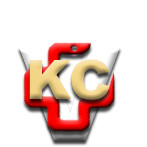 КЛИНИЧКИ ЦЕНТАР ВОЈВОДИНЕАутономна покрајина Војводина, Република СрбијаХајдук Вељкова 1, 21000 Нови Сад,т: +381 21/484 3 484 e-адреса: uprava@kcv.rswww.kcv.rs